Конспект урока русского языкаУчитель: Воронова Светлана Михайловна, учитель русского языка и литературы МОУ СОШ №5 им. 63-го Угличского пехотного полка г. УгличаКласс: 5 Тема: Лексика. Многозначные слова. Межпредметные понятия.Реализуемая программа:«Программа по русскому языку» под редакцией Н.М.ШанскогоУчебник: «Русский язык. 5 класс. Учеб. для общеобразоват. организаций с прил. на электрон. носителе. В 2 ч. Ч. 1 / [Т. А. Ладыженская, М. Т. Баранов и др.; науч. ред. Н. М. Шанский]. – 3-е изд. – М.: Просвещение, 2015. – С. 69.Тип урока: урок "открытия" новых знанийМетоды и приёмы:мини-исследование;самооценка.Виды деятельности:фронтальная;групповая;индивидуальная.Оборудование:   компьютер, мультимедийный проектор, магнитная доска, магниты, рабочие листы для учащихся.Дидактические цели урока:-формирование компетентности в сфере самостоятельной познавательной деятельности;- формирование навыков исследовательской деятельности;-формирование навыков работы в команде;-создание учебных ситуаций, требующих самооценивания и оценивания учебной деятельности сверстников;-приобретение навыков самостоятельной работы с небольшим объёмом информации.Методические задачи:-формирование умения правильно использовать в речи однозначные и многозначные слова и межпредметные понятия;-закрепление  умения осознанно и произвольно строить высказывание в устной и письменной речи.Цель: осознание и осмысление новой учебной информации по теме «Многозначные слова. Межпредметные понятияю», развитие умения правильно употреблять многозначные слова и межпредметные понятия  в своей речи, расширение словарного запаса обучающихся.Задачи:формировать систему знаний об однозначных и многозначных словах, межпредметных понятиях;  формировать умение различать однозначные и многозначные слова, среди многозначных выделять межпредметные понятия; определять, в каком лексическом значении употреблено многозначное слово (умение различать значения слов), умение находить справки в толковом словаре при определении лексического значения многозначного слова, умение подбирать адекватные для конкретных речевых ситуаций слова;пополнять словарный запас обучающихся; развивать умение логически мыслить, выделять главное, сравнивать, обобщать; прививать интерес, любовь и бережное отношение к русскому языку; формировать знания о человеческих взаимоотношениях, позитивное отношение к миру, дружеским отношениям. Планируемые результаты (УУД)Предметные: изучить возможность слов быть однозначными и многозначными, межпредметными понятиями.Метапредметные: быть готовым слушать собеседника и вести диалог; излагать свое мнение и аргументировать свою точку зрения; определять цели предстоящей учебной деятельности, последовательность действий, оценивать достигнутые результаты и адекватно формулировать их в разной форме; участвовать в разнообразных формах организации учебной деятельности, уметь работать индивидуально и в группе и паре, находить общие решения.Личностные: формировать интерес к русскому языку и родной культуре, осознавать эстетическую ценность русского языка.
Ход урока:Организационный момент.Здравствуйте, ребята!Сегодня необычный урок для вас и для меня. Не стесняйтесь, отвечайте,  работайте так,  как работаете всегда. Желаю вам успехов, надеюсь на понимание и сотрудничество. Улыбнулись друг другу, пожелали мысленно удачи.Мотивация.*(слова сопровождаются фотографиями на экране)Мир полон чудес. Разве не чудо, что мы можем остановить мгновение с помощью фотоаппарата? Увидеть то, что происходит на другой стороне земного шара? Мы можем заглянуть в глубь земли и океана, посчитать звезды на небе и многое другое.  Но все-таки среди всех самых удивительных и загадочных чудес есть одно, настолько простое, что мы даже порой не обращаем на него внимания. Это чудо – наш родной язык. Ведь даже не видя, эти предметы и явления, мы можем думать о них, представлять и называть их словом. Об этом в 1915 году написал русский писатель И. А. Бунин стихотворение «Слово».Молчат гробницы, мумии и кости, — 
Лишь слову жизнь дана:
Из древней тьмы, на мировом погосте,
Звучат лишь Письмена.
И нет у нас иного достоянья!
Умейте же беречь
Хоть в меру сил, в дни злобы и страданья,
Наш дар бессмертный — речь.- Какую особенность слова отмечает поэт?Наш язык  не только способен передать настроение, чувства, звуки, цвета и, конечно же, предметы окружающего нас мира, но ещё и долговечнее всех предметов.  С волшебством языка мы соприкасаемся каждый день. И сегодня мы снова исследуем некоторые его  особенности.- Как вы думаете, а что имел в виду Бунин, говоря «письмена»?- Как фиксировалось слово в его время?- А как сейчас?- Как Бунин, наверное, 100 лет назад не мог предположить, что будет интернет и различные электронные  ресурсы, так и мы с вами не знаем, что ждет людей дальше.Я предлагаю вам поразмышлять над  тремя предложениями. Какое из них верное?- Бумажный вариант книги лучше электронного.- Электронный вариант удобнее бумажного.- Важны и бумажные книги, и электронные ресурсы.Посовещайтесь в парах, выберите верное утверждение и приведите доказательства.Изучение нового учебного  материала. А) Актуализация знаний и  создание проблемной ситуации.Легенда: Прошло несколько сотен лет, жизнь людей изменилась, совсем нет книг. Да, «бумажных носителей» слегка потеснили их электронные варианты. А потом и их поразил вирус. Люди пока еще не разучились говорить, но боятся, что язык невозможно будет сохранить, если не предпринять какие-то шаги. Чтобы  человечество  не превратилось в роботов, которым нужны одни лишь программы, нужно попробовать восстановить книги. А начать,  конечно же, лучше со словарей.  - Почему  именно словари? (В них можно сохранить весь словарный состав языка).- Действительно, слова образуют словарный состав, лексику языка. - Каждое слово что-то обозначает. Например: ельник – лес, состоящий  из одних елей. Это лексическое значение слова. Слово «ельник» - понятие, а его значение -  определение этого понятия.- Например,  «Словарь современного русского языка» состоит из 17 томов, в нем более 120 тысяч слов.- Как вы думаете, а предметов больше, чем слов, или меньше? Обоснуйте  свое мнение.Если возникли затруднения, то подсказкой для вас будут словосочетания: - русский язык,  язык во рту, язык ботинка.Б) Изучение нового материала.Значит,  в языке есть слова с одним значением, а есть с несколькими. Вот с такими словами мы сегодня и будем работать. Запишите тему в рабочем  листе «Многозначные слова».- Попробуйте сформулировать цель нашей работы. (Научиться различать однозначные и многозначные слова, но ведь мы создаем словарь, значит,  мы должны научиться давать объяснение словам, различать значения многозначных слов, а потом использовать эти слова в своей речи).- Как строится словарная статья в толковом словаре? Понятие  и  его лексическое значение.- Что нам нужно, чтобы восстановить словарь?Уметь давать определения понятиям. И нам нужны образцы слов. - Среди хаоса будущего нашлось несколько  бумажных текстов.  Они могут спасти наш язык.  Давайте поработаем с ними.Область… (Область определения или область значения функции — множество, на котором задаётся функция. В каждой точке этого множества значение функции должно быть определено.)          - На каком учебном предметемы могли бы встретить такой текст? математика.- Скажите, что такое область?Почему возникло затруднение?Работа в группах А) распределение обязанностейБ) задание 1. Прочитайте тексты, определите, на каком учебном предмете можете встретиться с таким текстом. 2. Проанализируйте тексты, дайте определение слову область в каждом из текстов.3. Найдите общее и сформулируйте понятие «область определения или область значения функции»Тексты: (каждая группа получает разные 2 текста)В нашей стране около миллиона озер, больших и малых, знаменитых и безвестных. Разное у них происхождение, разная и судьба. Если взглянуть на карту, то бросается в глаза обилие озер на северо-западе русской равнины. Этот край издавна так и называют — озерной областью. Там находятся два гиганта — Ладожское и Онежское, крупнейшие озера Европы, а также великое множество озер средних и малых. (география) Ярославская область является составной частью Центрального федерального округа. Является субъектом Российской федерации с административным центром - городом Ярославлем. Площадь области - 36,2 тыс. кв. километров. Ярославская область граничит с Московской, Тверской, Владимирской, Ивановской, Вологодской и Костромской областями. (география) В планах операций 1941 года враг отводил центральное место захвату Москвы, рассчитывая, что с ее падением война будет окончена. Наступление на Московскую область гитлеровская армия вела в составе восьмидесяти отборных фашистских дивизий, из них двадцать три танковые и моторизованные. Сюда гитлеровцы направляли лучших своих летчиков. Бомбило эту территорию около 400 бомбардировщиков. (история) Боль в области грудной клетки – неприятное ощущение, которое возникает при патологических процессах во внутренних органах, травмах грудной клетки или позвоночника. Такое состояние приводит к затруднённому дыханию, скованности движений и существенному ухудшению качества жизни человека. Для устранения проявления следует обращаться в лечебное учреждение. (биология)В области симфонической музыки Бетховен впервые использовал хор и певцов-солистов, а в область чисто инструментальной музыки Бетховен вводит слово, звучание человеческих голосов. Это изобретение Бетховена не раз использовали композиторы 19 и 20 веков. (музыка) Речевая моторная область - область коры большого мозга, расположенная в заднем отделе нижней лобной извилины доминантного полушария кпереди от корковых центров движений губ, языка и гортани. (биология) Было время, когда науку можно было разбить на обширные и относительно понятные дисциплины — биологию, химию, физику, астрономию. Но сегодня каждая область становится всё более специализированной и при этом тесно связанной с другими дисциплинами, что приводит к появлению совершенно новых отраслей науки.  (биология, химия, физика, астрономия).Экология является новой областью науки, появившейся во второй половине 20 века. Получила общественную известность в 1960-е годы, в связи с широко распространенным беспокойством за состоянием окружающей среды. (биология)Территория современной Московской области расположена в центральной части Восточно-Европейской равнины в бассейнах рек Волги, Оки, Клязьмы и Москвы-реки – по данным археологии  была заселена человеком 20 тысяч лет назад. Первобытное общество здесь жило охотой, собирательством и рыболовством. (история)Начальник области -  глава области в Российской империи. Области Российской империи отличались от губерний тем, что на их территории находились постоянные и регулярные войска (казаки). Областной начальник был одновременно главой и гражданского и военного управления (военный губернатор).  (история).Анализ работы групп:- Какие у вас получились определения? Сравним их. 1 вариант - Почему они у вас все разные? Ведь слово-то одно.- Почему похожи?- Как вы действовали?2 вариантПочему не получилось?- Почему для формулирования понятия каждой группе было дано несколько текстов? - Почему слово одно, а тексты разные?- можно обменяться с листами других групп!!!Значит,  это многозначное слово с несколькими значениями. *** правило в учебнике:Многозначное слово называет различные предметы, признаки, действия, в чем-либо сходные между собой.  Но во всех значениях есть что-то общее. В данном случае  область – это часть чего-то.  Область определения функции - это множество (часть) чисел, на котором задается функция.Давайте проверим по словарю.Словарь С. И. Ожегова:ОБЛАСТЬ, и, мн. и, ей, ж.1. Часть страны, государственной территории (или территорий). Южные области России. Северные области Европы.2. Крупная административно-территориальная единица. Автономная о. Московская о. Начальство из области (из областного центра; разг.).3. чего или какая. Пределы, в к-рых распространено какоен. явление, зона, пояс. О. вечнозелёных растений. Озёрная о.4. чего или какая. Отдельная часть организма, участок тела. Боли в области печени. В грудной области.5. перен., чего. Отрасль деятельности, круг занятий, представлений. Новая о. науки. Отошло в о. преданий (больше не существует; книжн. и ирон.).• В области чего, предлог с род. п. в чёмн., в сфере чегон. Специалист в области математики. Работать в области народного образования.| прил. областной, ая, ое (ко 2 знач.). О. центр.- На каких учебных предметах вы можете встретить это слово?-То есть, слова могут быть многозначными. Среди них  есть некие обобщенные  понятия, и есть его разновидности. Таким образом, мы с вами знакомимся  еще с одним новым термином. Это межпредметное понятие, которое содержит общий смысл всех разновидностей. И в разных науках или областях деятельности человека оно наполняется разным содержанием, своими особенностями. -Как вы поняли, почему слово «область» межпредметное понятие?Закрепление знаний, умений, навыков.А) загадкиМногие поэты используют многозначность слова в загадках. Послушайте  и определите, в каких значениях используются загаданные слова Есть она у чемодана
И у школьницы любой,
Есть у двери ресторана
И у чашки голубой.  (ручка)  
Кто с него снимает кожу,
Будет в три ручья реветь,
Без него стрела не сможет
До мишени долететь. (лук)   
Летом зеленел на грядке,
Наземь осенью упал, 
Есть и в книжке, и в тетрадке,
Даже музыку писал.  (лист)   
Без нее машину сложно
От машины отличить,
И ее, вдобавок, можно,
От конверта отмочить. (марка) Б) тесты на рабочем листе (на обороте)1.  Отметьте многозначное слово:      А. Метель      Б. Маяк      В. Иголка. 2. Отметьте однозначное слово: 	     А. Змей      Б. Земля      В. Айсберг 3.  Выпишите из предложения многозначное слово.Лучами красит солнышко стальное полотно.4.  Определите понятие  по картинкам.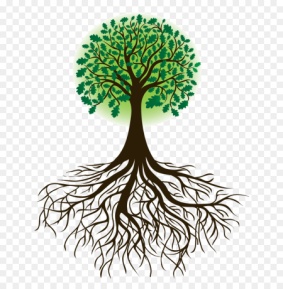 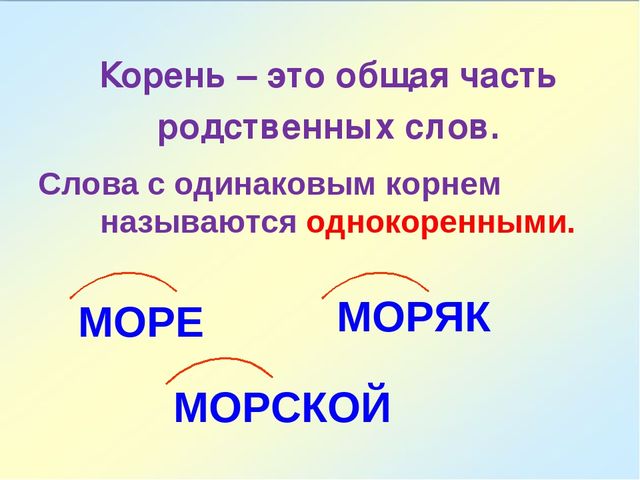 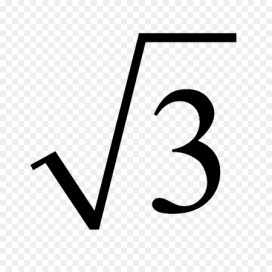 5.  Среди всех многозначных слов  определите межпредметное понятие.Сформулируйте его определение.Подведение итогов.- Обратимся к цели урока, которую мы поставили. - Выполнили ли мы её?- Проанализируйте свою работу на уроке. Продолжите предложениеНа уроке я…- узнал…- понял…- научился…- Самый большой мой успех – это…- Самые значительные трудности я ощутил…- Я не умел, а теперь умею…- Я изменил своё отношение к …  - На следующем уроке я хочу…Домашнее задание (на выбор)Упражнение 341  или нарисовать рисунки, с помощью которых можно объяснить значения многозначного слова.